Show all work, and use Equation Editor or MathType to format all equations.3.1-52Graph .  List at least five points on the line3.1-82Graph .  Find the x and y intercepts.3.2-32Find the slope of the line through 3.2-40Graph the line through (2,3) with slope 1/2 .3.3-18Write an equation for the line in the following graph.  Use slope and intercept form if possible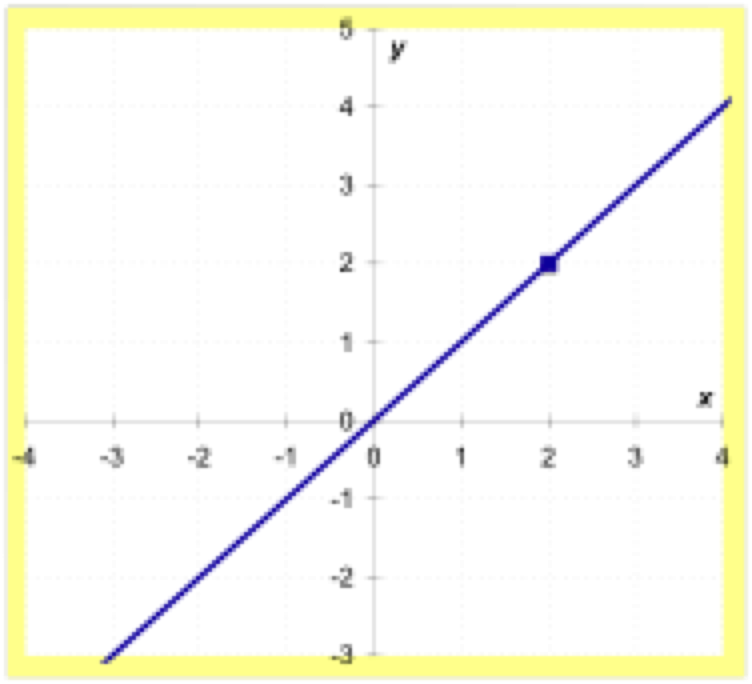 3.3-90Write an equation in slope-intercept form if possible for the line through (0,–3) and (4,0).  Make a sketch.3.4-19Find the equation of the line through (2,3) with slope 1/3.  Write answer in slope-intercept form.3.4-36Find the equation of the line through (3,5) and (8,15).  Write answer in standard form using only integers.3.5-6Write a formula that expresses the relationship described by “m varies directly as p”.  Use k for the constant.3.5-32Christmas Tree:  The price of a Christmas tree varies directly with the height.  If a 5-foot tree costs $20, what is the price of a 6-foot tree?3.6-8Determine which of the following points satisfy  :3.6-82Maple Rockers:  Ozark furniture company can obtain at most 3,000 board feet of maple lumber for making its classic and modern maple rocking chairs.  A classic maple rocker requires 15 board feet of maple, and a modern rocker requires 12 board feet of maple.  Write an inequality that limits the possible number of maple rockers of each type that can be made.